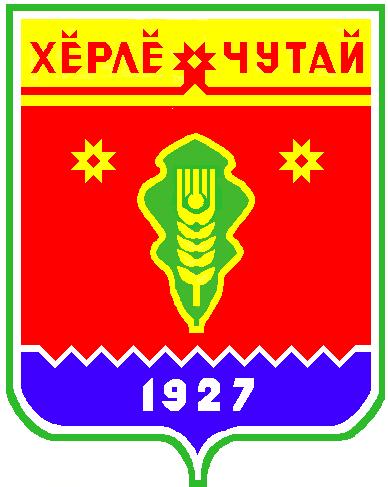 Решение Собрания депутатов Атнарского сельского поселения «Об утверждении Положения о сообщении лицами, замещающими муниципальные должности Атнарского сельского поселения Красночетайского района Чувашской Республики, о получении подарка в связи с протокольными мероприятиями, служебными командировками и другими официальными мероприятиями, участие в которых связано с  исполнением ими служебных (должностных) обязанностей, сдаче и оценке подарка, реализации (выкупе) и зачислении средств, вырученных от его реализации»от 14.02.2020 г.№1В соответствии с Гражданским кодексом РФ, Федеральными законами от 25 декабря 2008 года № 273-ФЗ «О противодействии коррупции», от 02.03.2007 № 25-ФЗ «О муниципальной службе в Российской Федерации», постановлением Правительства Российской Федерации от 09.01.2014 № 10 «О порядке сообщения отдельными категориями лиц о получении подарка в связи с их должностным положением или исполнением ими служебных (должностных) обязанностей, сдачи и оценки подарка, реализации (выкупа) и зачисления средств, вырученных от его реализации», Собрание депутатов Атнарского  сельского поселения Красночетайского района Чувашской Республики решило:1.Утвердить прилагаемое Положение о сообщении лицами, замещающими муниципальные должности Атнарского сельского поселения Красночетайского района Чувашской Республики, о получении подарка в связи с протокольными мероприятиями, служебными командировками и другими официальными мероприятиями, участие в которых связано с исполнением ими служебных (должностных) обязанностей, сдаче и оценке подарка, реализации (выкупе) и зачислении средств, вырученных от его реализации.2. Настоящее постановление вступает в силу после его официального опубликования в периодическом печатном издании «Вестник Атнарского сельского поселения». Председатель Собрания депутатовАтнарского сельского поселения                                                               Т.П.СеменоваПриложениек решению Собрания  депутатов Атнарского  сельского поселенияКрасночетайского района Чувашской Республики от 14.02.2020  №1П ОЛ О Ж Е Н И Ео сообщении лицами, замещающими  муниципальные должности  Атнарского сельского  поселения Красночетайского района Чувашской Республики, о получении подарка в связи с протокольными мероприятиями, служебными командировками и другими официальными мероприятиями, участие в которых связано с исполнением ими служебных (должностных) обязанностей, сдаче и оценке подарка, реализации (выкупе) и зачислении средств, вырученных от его реализации1. Настоящее Положение определяет порядок о сообщении лицами, замещающими  муниципальные должности Атнарского сельского поселения,  о получении подарка в связи с протокольными мероприятиями, служебными командировками и другими официальными мероприятиями, участие в которых связано с их должностным положением или исполнением ими служебных (должностных) обязанностей, порядок сдачи и оценки подарка, реализации (выкупа) и зачисления средств, вырученных от его реализации.2. Для целей настоящего Положения используются следующие понятия:подарок, полученный в связи с протокольными мероприятиями, служебными командировками и другими официальными мероприятиями - подарок, полученный лицом, замещающим муниципальную должность, от физических (юридических) лиц, которые осуществляют дарение исходя из должностного положения одаряемого или исполнения им служебных (должностных) обязанностей, за исключением канцелярских принадлежностей, которые в рамках протокольных мероприятий, служебных командировок и других официальных мероприятий предоставлены каждому участнику указанных мероприятий в целях исполнения им своих служебных (должностных) обязанностей, цветов и ценных подарков, которые вручены в качестве поощрения (награды);получение подарка в связи с протокольными мероприятиями, служебными командировками и другими официальными мероприятиями - получение лицом, замещающим муниципальную должность, лично или через посредника от физических (юридических) лиц подарка в рамках осуществления деятельности, предусмотренной должностной инструкцией, а также в связи с исполнением служебных (должностных) обязанностей в случаях, установленных федеральными законами и иными нормативными актами, определяющими особенности правового положения и специфику профессиональной служебной и трудовой деятельности указанных лиц.3. Лица, замещающие муниципальные должности,  не вправе получать подарки от физических (юридических) лиц в связи с их должностным положением или исполнением ими служебных (должностных) обязанностей, за исключением подарков, полученных в связи с протокольными мероприятиями, служебными командировками и другими официальными мероприятиями, участие в которых связано с исполнением ими служебных (должностных) обязанностей.4. Лица, замещающие муниципальные должности, обязаны в порядке, предусмотренном настоящим положением, уведомлять обо всех случаях получения подарка в связи с протокольными мероприятиями, служебными командировками и другими официальными мероприятиями, участие в которых связано с исполнением ими служебных (должностных) обязанностей, муниципальный орган, в котором указанные лица проходят муниципальную службу или осуществляют деятельность.5. Уведомление о получении подарка в связи с протокольными мероприятиями, служебными командировками и другими официальными мероприятиями, участие в которых связано с исполнением служебных (должностных) обязанностей (далее - уведомление), составленное согласно приложению, представляется не позднее 3 рабочих дней со дня получения подарка в Администрацию Атнарского сельского поселения (далее – уполномоченный орган). К уведомлению прилагаются документы (при их наличии), подтверждающие стоимость подарка (кассовый чек, товарный чек, иной документ об оплате (приобретении) подарка).В случае если подарок получен во время служебной командировки, уведомление представляется не позднее 3 рабочих дней со дня возвращения лица, получившего подарок, из служебной командировки.При невозможности подачи уведомления в сроки, указанные в абзацах первом и втором настоящего пункта, по причине, не зависящей от лиц, замещающих муниципальные должности, оно представляется не позднее следующего дня после ее устранения.6. Уведомление составляется в 2 экземплярах, один из которых возвращается лицу, представившему уведомление, с отметкой о регистрации, другой экземпляр направляется в уполномоченный орган.7. Подарок, стоимость которого подтверждается документами и превышает 3 тыс. рублей, либо стоимость которого получившим его лицу, неизвестна, сдается ответственному лицу уполномоченного органа, которое принимает его на хранение по акту приема-передачи не позднее 5 рабочих дней со дня регистрации уведомления в соответствующем журнале регистрации.8. Подарок, полученный лицом, замещающим муниципальную должность, независимо от его стоимости, подлежит передаче на хранение в порядке, предусмотренном пунктом 7 настоящего положения.9. До передачи подарка по акту приема-передачи ответственность в соответствии с законодательством Российской Федерации за утрату или повреждение подарка несет лицо, получившее подарок.10. В целях принятия к бухгалтерскому учету подарка в порядке, установленном законодательством Российской Федерации, определение его стоимости проводится на основе рыночной цены, действующей на дату принятия к учету подарка, или цены на аналогичную материальную ценность в сопоставимых условиях с привлечением при необходимости комиссии или коллегиального органа. Сведения о рыночной цене подтверждаются документально, а при невозможности документального подтверждения - экспертным путем. Подарок возвращается сдавшему его лицу по акту приема-передачи в случае, если его стоимость не превышает 3 тыс. рублей.11. Уполномоченный орган обеспечивает включение в установленном порядке принятого к бухгалтерскому учету подарка, стоимость которого превышает 3 тыс. рублей, в реестр муниципального имущества Атнарского сельского поселения.12. Лицо, замещающее муниципальную должность, сдавшее подарок, может его выкупить, направив на имя представителя нанимателя (работодателя) соответствующее заявление не позднее двух месяцев со дня сдачи подарка.13. Уполномоченный орган в течение 3 месяцев со дня поступления заявления, указанного в пункте 12 настоящего положения, организует оценку стоимости подарка для реализации (выкупа) и уведомляет в письменной форме лицо, подавшее заявление, о результатах оценки, после чего в течение месяца заявитель выкупает подарок по установленной в результате оценки стоимости или отказывается от выкупа.В случае если в отношении подарка, изготовленного из драгоценных металлов и (или) драгоценных камней, не поступило от лиц, замещающих муниципальные должности, заявление, указанное в пункте 12 настоящего положения, либо в случае отказа указанных лиц от выкупа такого подарка подарок, изготовленный из драгоценных металлов и (или) драгоценных камней, подлежит передаче уполномоченным органом в казну Атнарского сельского поселения. Ответственное лицо администрации сельского поселения в течение 3 месяцев со дня поступления заявления, указанного в пункте 12 настоящего Положения, организует оценку стоимости подарка для реализации (выкупа) и уведомляет в письменной форме лицо, подавшее заявление, о результатах оценки, после чего в течение месяца заявитель выкупает подарок по установленной в результате оценки стоимости или отказывается от выкупа.14. Подарок, в отношении которого не поступило заявление, указанное в пункте 12 настоящего положения, может использоваться муниципальным органом с учетом заключения комиссии о целесообразности использования подарка для обеспечения деятельности муниципального органа.15. В случае нецелесообразности использования подарка руководителем муниципального органа принимается решение о реализации подарка и проведении оценки его стоимости для реализации (выкупа), осуществляемой уполномоченными муниципальными органами посредством проведения торгов в порядке, предусмотренном законодательством Российской Федерации.16. Оценка стоимости подарка для реализации (выкупа), предусмотренная пунктами 13 и 15 настоящего положения, осуществляется субъектами оценочной деятельности в соответствии с законодательством Российской Федерации об оценочной деятельности.17. В случае если подарок не выкуплен или не реализован, руководителем муниципального органа, принимается решение о повторной реализации подарка, либо о его безвозмездной передаче на баланс благотворительной организации, либо о его уничтожении в соответствии с законодательством Российской Федерации.18. Средства, вырученные от реализации (выкупа) подарка, зачисляются в доход бюджета Атнарского сельского поселения в порядке, установленном бюджетным законодательством Российской ФедерацииПриложениек Положению о сообщении лицами, замещающими муниципальные должности Атнарского сельского поселения Красночетайского района Чувашской Республики о получении подарка всвязи с протокольными мероприятиями, служебными командировками и другими официальными мероприятиями, участие в которых связано сисполнением ими служебных (должностных) обязанностей, сдаче и оценке подарка, реализации (выкупе) и зачислении средств, вырученных от его реализацииУведомление о получении подарка							__________________________________							    (наименование уполномоченного муниципального органа                                                                                ___________________________________							         							                                                                    __________________________________                 от         _________________________________________                                                                                                (ф.и.о., занимаемая должность)Уведомление о получении подарка от «___» ______________ 20__ г.     Извещаю о получении _________________________________________________(дата получения)подарка(ов) на __________________________________________________________(наименование протокольного мероприятия, служебной  командировки, другого официального мероприятия, место идата проведения)Приложение: _________________________________________ на ________ листах.                                         (наименование документа)Лицо, представившееуведомление          ___________   _____________________  «___» _________ 20__г.                                   (подпись)         (расшифровка подписи)Лицо, принявшее   ___________   _____________________  «___»________20__г.уведомление             (подпись)         (расшифровка подписи)Регистрационный номер в журнале регистрации уведомлений ________________«___» ________ 20__ г. _____________________________* Заполняется при наличии документов, подтверждающих стоимость подарка.Решение Собрания депутатов Атнарского сельского поселения «О порядке проведения осмотра зданий, сооружений в целях оценки их технического состояния и надлежащего технического обслуживания в соответствии с требованиями технических регламентов к конструктивным и другим характеристикам надежности и безопасности объектов, требованиями проектной документации указанных объектов»от 14.02.2020 г.№2В соответствии с Градостроительным кодексом Российской Федерации, Федеральным законом от 06.10.2003 № 131-ФЗ «Об общих принципах организации местного самоуправления в Российской Федерации», руководствуясь статьей 35 Устава Собрание депутатов Атнарского сельского поселения  Красночетайского района Чувашской Республики решило:1. Утвердить прилагаемый Порядок проведения осмотра зданий, сооружений в целях оценки их технического состояния и надлежащего технического обслуживания в соответствии с требованиями технических регламентов к конструктивным и другим характеристикам надежности и безопасности объектов, требованиями проектной документации указанных объектов.2. Настоящее постановление вступает в силу после опубликования в периодическом печатном издании «Вестник Атнарского сельского поселения».Председатель Собрания депутатовАтнарского  сельского поселения                                                                     Т.П.СеменоваПриложениек решению Собрания депутатовАтнарского сельского поселения Красночетайского  района ЧувашскойРеспублики от 14.02.2020 №2 ПОРЯДОК ПРОВЕДЕНИЯ ОСМОТРА ЗДАНИЙ, СООРУЖЕНИЙВ ЦЕЛЯХ ОЦЕНКИ ИХ ТЕХНИЧЕСКОГО СОСТОЯНИЯ И НАДЛЕЖАЩЕГО ТЕХНИЧЕСКОГО ОБСЛУЖИВАНИЯ В СООТВЕТСТВИИ С ТРЕБОВАНИЯМИ ТЕХНИЧЕСКИХ РЕГЛАМЕНТОВ К КОНСТРУКТИВНЫМ И ДРУГИМ ХАРАКТЕРИСТИКАМ НАДЕЖНОСТИ И БЕЗОПАСНОСТИ ОБЪЕКТОВ, ТРЕБОВАНИЯМИ ПРОЕКТНОЙ ДОКУМЕНТАЦИИ УКАЗАННЫХ ОБЪЕКТОВ1. Общие положения1.1. Порядок проведения осмотра зданий, сооружений в целях оценки их технического состояния и надлежащего технического обслуживания в соответствии с требованиями технических регламентов к конструктивным и другим характеристикам надежности и безопасности объектов, требованиями проектной документации указанных объектов (далее – Порядок) разработан в соответствии с Градостроительным кодексом Российской Федерации, Федеральным законом от 06.10.2003 № 131-ФЗ «Об общих принципах организации местного самоуправления в Российской Федерации», Уставом Атнарского сельского поселения Красночетайского района Чувашской Республики.1.2. Порядок устанавливает процедуру организации и проведения осмотра зданий, сооружений в целях оценки их технического состояния и надлежащего технического обслуживания в соответствии с требованиями технических регламентов к конструктивным и другим характеристикам надежности и безопасности объектов, требованиями проектной документации указанных объектов (далее – осмотр зданий, сооружений), обязанности специалистов администрации Атнарского сельского поселения Красночетайского района Чувашской Республики (далее – администрация) при проведении осмотра зданий, сооружений, особенности осуществления контроля за соблюдением Порядка.1.3. Порядок применяется при проведении осмотра зданий, сооружений, за исключением случаев, если при эксплуатации таких зданий, сооружений осуществляется государственный контроль (надзор) в соответствии с федеральными законами.2. Организация и проведение осмотра зданий, сооружений2.1. Осмотр зданий, сооружений и выдача рекомендаций об устранении выявленных в ходе такого осмотра нарушений в случаях, предусмотренных Градостроительным кодексом Российской Федерации, осуществляются администрацией.2.2. Осмотр зданий, сооружений проводится в случае поступления заявления физического или юридического лица о нарушении требований законодательства Российской Федерации к эксплуатации зданий, сооружений,     о возникновении аварийных ситуаций в зданиях, сооружениях или возникновении угрозы разрушения зданий, сооружений.2.3. Предметом осмотра зданий, сооружений является оценка их технического состояния и надлежащего технического обслуживания в соответствии с требованиями технических регламентов к конструктивным и другим характеристикам надежности и безопасности объектов, требованиями проектной документации указанных объектов.2.4. Основанием проведения осмотра зданий, сооружений является распоряжение администрации о проведении осмотра здания, сооружения (далее – распоряжение).2.5. Распоряжение должно быть издано:в течение пяти дней со дня регистрации заявления о нарушении требований законодательства Российской Федерации к эксплуатации зданий, сооружений;в день регистрации заявления о возникновении аварийных ситуаций в зданиях, сооружениях или возникновении угрозы разрушения зданий, сооружений.2.6. Распоряжение  должно содержать следующие сведения:1) наименование уполномоченного органа;2) правовые основания проведения осмотра здания, сооружения;3) фамилии, имена, отчества, должности специалистов уполномоченного органа, ответственных за проведение осмотра здания, сооружения;4) место нахождения осматриваемого здания, сооружения;5) предмет осмотра здания, сооружения;6) дату и время проведения осмотра здания, сооружения.2.7. К проведению осмотра зданий, сооружений в обязательном порядке привлекаются специалисты отдела  строительства, дорожного хозяйства и ЖКХ  администрации Красночетайского района Чувашской Республики  по месту нахождения осматриваемых зданий, сооружений.Если для проведения осмотра зданий, сооружений требуются специальные познания, к его проведению уполномоченным органом привлекаются эксперты, представители экспертных и иных организаций.2.8. Заявитель и собственник здания, сооружения или лицо, которое владеет зданием, сооружением на ином законном основании (на праве аренды, хозяйственного ведения, оперативного управления и другое) в случае, если соответствующим договором, решением органа государственной власти или органа местного самоуправления установлена ответственность такого лица за эксплуатацию здания, сооружения, либо привлекаемое собственником или таким лицом в целях обеспечения безопасной эксплуатации здания, сооружения на основании договора физическое или юридическое лицо (далее – лицо, ответственное за эксплуатацию здания, сооружения) уведомляются уполномоченным органом о проведении осмотра зданий, сооружений не позднее чем за три рабочих дня до дня проведения осмотра зданий, сооружений посредством направления копии распоряжения заказным почтовым отправлением с уведомлением о вручении.В случае поступления заявления о возникновении аварийных ситуаций в зданиях, сооружениях или возникновении угрозы разрушения зданий, сооружений, заявитель и лицо, ответственное за эксплуатацию здания, сооружения, уведомляются уполномоченным органом о проведении осмотра зданий, сооружений незамедлительно с момента издания приказа любым доступным способом.2.9. При осмотре зданий, сооружений проводится визуальное обследование конструкций (с фотофиксацией видимых дефектов), изучаются сведения об осматриваемом объекте (время строительства, сроки эксплуатации), общая характеристика объемно-планировочного и конструктивного решений и систем инженерного оборудования, производятся обмерочные работы и иные мероприятия, необходимые для оценки технического состояния и надлежащего технического обслуживания здания, сооружения в соответствии с требованиями технических регламентов к конструктивным и другим характеристикам надежности и безопасности объектов, требованиями проектной документации осматриваемого объекта.2.10. Срок проведения осмотра зданий, сооружений составляет не более 20 дней со дня регистрации заявления, а в случае поступления заявления о возникновении аварийных ситуаций в зданиях, сооружениях или возникновении угрозы разрушения зданий, сооружений – не более 24 часов с момента регистрации заявления.2.11. По результатам осмотра зданий, сооружений составляется акт осмотра здания, сооружения по форме согласно приложению к Порядку (далее – акт осмотра).К акту осмотра прикладываются материалы фотофиксации осматриваемого здания, сооружения и иные материалы, оформленные в ходе осмотра здания, сооружения.2.12. В случае выявления при проведении осмотра зданий, сооружений нарушений требований технических регламентов к конструктивным и другим характеристикам надежности и безопасности объектов, требований проектной документации указанных объектов в акте осмотра излагаются рекомендации о мерах по устранению выявленных нарушений.2.13. Акт осмотра подписывается специалистами администрации, осуществившими проведение осмотра зданий, сооружений, а также экспертами, представителями экспертных и иных организаций (в случае их привлечения к проведению осмотра зданий, сооружений).Подписанный акт осмотра утверждается главой администрации Атнарского сельского поселения в течение пяти дней со дня проведения осмотра зданий, сооружений,  а в случае проведения осмотра зданий, сооружений на основании заявления о возникновении аварийных ситуаций в зданиях, сооружениях или возникновении угрозы разрушения зданий, – в день проведения осмотра зданий, сооружений.Акт осмотра удостоверяется печатью администрации.2.14. Копия акта осмотра направляется заявителю, лицу, ответственному за эксплуатацию здания, сооружения, в течение трех дней со дня его утверждения заказным почтовым отправлением с уведомлением о вручении либо вручается указанным лицам под роспись, а в случае проведения осмотра зданий, сооружений на основании заявления о возникновении аварийных ситуаций в зданиях, сооружениях или возникновении угрозы разрушения зданий, сооружений  – вручается заявителю, лицу, ответственному за эксплуатацию здания, сооружения, в день проведения осмотра зданий, сооружений любым доступным способом.2.15. В случае выявления нарушений требований технических регламентов к конструктивным и другим характеристикам надежности и безопасности объектов, требований проектной документации указанных объектов администрация направляет копию акта осмотра в течение трех дней со дня его утверждения в орган, должностному лицу, в компетенцию которых входит решение вопроса о привлечении к ответственности лица, совершившего такое нарушение.2.16. Сведения о проведенном осмотре зданий, сооружений вносятся в журнал учета осмотров зданий, сооружений, который ведется уполномоченным органом по форме, включающей:порядковый номер;дату проведения осмотра зданий, сооружений;место нахождения осматриваемых зданий, сооружений;отметку о выявлении (невыявлении) нарушений требований технических регламентов к конструктивным и другим характеристикам надежности и безопасности объектов, требований проектной документации указанных объектов.2.17. Журнал учета осмотров зданий, сооружений должен быть прошит, пронумерован и удостоверен печатью уполномоченного органа.К журналу учета осмотров зданий, сооружений приобщаются акты осмотра.2.18. Осмотр зданий, сооружений не проводится, если при эксплуатации зданий, сооружений осуществляется государственный контроль (надзор) в соответствии с федеральными законами.В этом случае заявление о нарушении требований законодательства Российской Федерации к эксплуатации зданий, сооружений, о возникновении аварийных ситуаций в зданиях, сооружениях или возникновении угрозы разрушения зданий, сооружений направляется в орган, осуществляющий в соответствии с федеральными законами государственный контроль (надзор) при эксплуатации зданий, сооружений, в течение семи дней со дня его регистрации.Заявителю направляется письменное уведомление об отказе в проведении осмотра зданий, сооружений и о направлении заявления для рассмотрения в орган, осуществляющий в соответствии с федеральными законами государственный контроль (надзор) при эксплуатации зданий, сооружений, в течение семи дней со дня регистрации заявления.2.19. В случае поступления заявления о возникновении аварийных ситуаций в зданиях, сооружениях или возникновении угрозы разрушения зданий, сооружений администрация, вне зависимости от наличия обстоятельств, перечисленных в пункте 2.18 Порядка, организует и проводит мероприятия по предупреждению и ликвидации последствий чрезвычайной ситуации в соответствии с законодательством.3. Обязанности специалистов администрации при проведении осмотра зданий, сооруженийСпециалисты администрации при проведении осмотра зданий, сооружений обязаны:соблюдать законодательство, муниципальные правовые акты Атнарского сельского поселения, права и законные интересы физических и юридических лиц при проведении осмотра зданий, сооружений;проводить осмотр зданий, сооружений на основании приказа и при предъявлении служебных удостоверений;не препятствовать заявителю, лицу, ответственному за эксплуатацию здания, сооружения, их уполномоченным представителям присутствовать при проведении осмотра зданий, сооружений и давать разъяснения по вопросам, относящимся к предмету осмотра зданий, сооружений;предоставлять заявителю, лицу, ответственному за эксплуатацию здания, сооружения, их уполномоченным представителям, информацию и документы, относящиеся к предмету осмотра зданий, сооружений;осуществлять иные обязанности, предусмотренные законодательством, муниципальными правовыми актами Атнарского сельского поселения.4. Контроль за соблюдением Порядка4.1. Контроль за соблюдением Порядка осуществляется главой Атнарского сельского поселения.4.2. В рамках контроля за соблюдением Порядка глава Атнарского сельского поселения:координирует деятельность специалистов администрации, указанных в абзаце первом пункта 2.7 Порядка, на всех этапах организации и проведения осмотра зданий, сооружений;осуществляет иные полномочия, предусмотренные муниципальными правовыми актами Атнарского сельского поселения.Приложениек Порядку проведения осмотра зданий, сооружений в целях оценки их технического состояния и надлежащего технического обслуживания в соответствии с требованиями технических регламентов к конструктивным и другим характеристикам надежности и безопасности объектов, требованиями проектной документации указанных объектовАКТ ОСМОТРА ЗДАНИЯ, СООРУЖЕНИЯ_________________________                                                             ________________________  (место составления)                                                                           (дата, время составления)Настоящий акт составлен___________________________________________________________________________________________________________________________________(фамилии, имена, отчества, должности специалистов, _____________________________________________________________________________ ответственных за проведение осмотра зданий, сооружений)___________________________________________________________________________________________________________________________________________________(фамилия, имя, отчество, должность специалиста)_____________________________________________________________________________(фамилия, имя, отчество, должность специалиста )_____________________________________________________________________________(фамилия, имя, отчество, должность специалиста администрации районас участием экспертов специалистов, представителей экспертных и иных организаций_______________________ ___________________________________________                                             (фамилия, имя, отчество,______________________________________________________________________________должность, место работы)на основании распоряжения администрации Атнарского сельского поселения __________________________________________________________________________                                                                     (дата и номер)Объект осмотра: ________________________________________________________________(наименование здания, сооружения, его место нахождения)_______________________________________________________________________________ При осмотре установлено: ________________________________________________________(подробное описание   данных, характеризующих состояние объекта осмотра)____________________________________________________________________________________________________________________________________________________________________________________________________________________________________________________________________________________________________________________________________________________________________________________________Выявлены (не выявлены) нарушения:______________________________________(в случае выявления указываются нарушения требований технических регламентов, ______________________________________________________________________проектной документации)_____________________________________________________________________________________________________________________________________________________________________________________________________________________________________________________________________________________________________________Рекомендации о мерах по устранению выявленных нарушений:_________________________________________________________________________________________________________________________________________________________________________________________________________________________________________________________________________При осмотре присутствовали:______________________________________________________________________(фамилии, имена, отчества заявителя, лица, ответственного за эксплуатацию здания, _____________________________________________________________________________сооружения)__________________________________________________________________________________________________________________________________________________________Приложения к акту:______________________________________________________________________(материалы фотофиксации осматриваемого здания, сооружения и иные материалы, оформленные в ходе осмотра)Подписи лиц, проводивших осмотр                                                                                       ______________________________________________________ __________________________Решение Собрания депутатов Атнарского сельского поселения «О рассмотрении представления прокуратуры от  11.02.2020 №03-03-2020»от 14.02.2020 г.№3Рассмотрев представление прокуратуры Красночетайского района    от 11.02.2020 № 03-03-2020 в нарушении законодательства об охране труда Собрание депутатов Атнарское сельского поселения Красночетайского района Чувашской Республики решило:          1.Главе Атнарского сельского поселения Красночетайского района Чувашской Республики   Наумовой А.А. объявит  замечание  за нарушение законодательства об охране труда.2.  Обязать администрацию Атнарского сельского поселения предусмотреть уточнение бюджета Атнарского сельского поселения на 2020 год и на плановый период 2021 и2022 годов с учетом финансовых вложений на мероприятия по улучшению условий и охраны труда и снижению уровней профессионального риска.Председатель Собрания депутатовАтнарского сельского поселения Красночетайского районаЧувашской Республики                                                                                   Т.П.СеменоваНаименование подаркаХарактеристика подарка,его описаниеКоличество предметовСтоимостьв рублях*1.2.ИтогоВЕСТНИК Атнарского сельского поселенияТир. 100 экз.с. Атнары , ул.Молодежная, 52аkrchet-atnar@cap.ruНомер сверстан ведущим специалистом администрации Атнарского сельского поселенияОтветственный за выпуск: А.А.НаумоваВыходит на русском  языке